令和６年度　猪名川町立中学校特定地域選択制募集要項猪名川町教育委員会特定地域選択制により、特定地域（猪名川中学校区）にお住いの方は、校区ではない清陵中学校を選択し就学することができます。清陵中学校に就学を希望される方は、下記の内容をご確認のうえお申し込みください。１　特定地域　　猪名川中学校区（猪名川・白金・つつじが丘小学校区）２　対象者　　特定地域（猪名川中学校区）に住所を有する、又は住所を有する見込みの、令和６年度猪名川中学校に入学する予定の現在小学校６年の児童３　選択対象校　　清陵中学校４　就学の条件　　特定地域選択制による入学を希望する場合は、次の条件を満たすことが必要です。　　　　　　　　（１）入学する選択希望校の教育活動に賛同し、協力すること　　　　　　 　 （２）保護者の責任と負担において、生徒が安全に通学できること　　　　　　　　（３）原則として卒業までの間、就学すること５　助　　　成　　特定地域選択制により就学する場合で、自宅から学校までの距離が６㎞以上の場合は、遠距離通学助成の申請をしていただくと年間２万円を上限に助成します。６　学校見学　　各学校で見学可能な日が異なりますので、別紙を参照してください。７　募集定員　　設けません。８　就学の開始日　令和６年４月１日９　申請手続き等　希望する保護者は、教育委員会教育振興課に指定校変更申請書及び誓約書を提出してください。その後、児童・保護者と面談をさせていただき、就学の意思確認をさせていただきます。　　※申請書及び誓約書はＨＰよりダウンロードしていただくか、猪名川町教育委員会教育振興課にてお渡しいたします。申請期間：令和５年１０月２日（月）～１１月１０日（金）　　　　　　　　 ９時～１７時まで　ただし、土曜、日曜日、祝日を除く提出先：猪名川町教育委員会 教育振興課（猪名川町役場 第２庁舎２階）１０　就学校の決定　令和５年１２月以降に猪名川町教育委員会から保護者宛に結果を通知します。　　　　　　　　　 　入学を決定した後に、申請と事実が異なるなど就学に支障があると認められる場合は、入学許可を取り消すことがあります。１１　学校の紹介　各中学校のPRチラシ、		　猪名川中　　　清陵中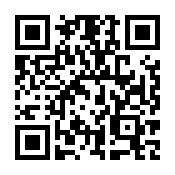 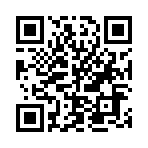 ホームページをご確認下さい。１２　問い合わせ先　猪名川町教育委員会教育振興課　０７２－７６６－６０００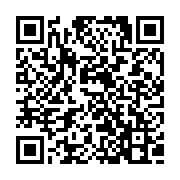 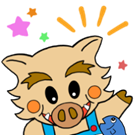 